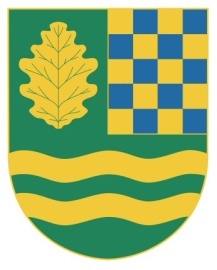 S v o l á v á m podle ustanovení § 92 zákona č. 128/2000 Sb., o obcích, ve znění pozdějších předpisůřádné  zasedání  č. 6/2013, Zastupitelstva obce Nový Vestec na den : 9.12.2013 od 18.00 hod., které se bude konat v zasedací místnosti OÚ. Návrh programu : Návrh na přijetí rozpočtu na rok 2014.OZV č. 1/2014 – poplatek za komunální odpad.Diskuse.V Novém Vestci dne :	1.12.2013															Martin Šubrt							 starosta obce Nový VestecVyvěšeno :	1.12.2013Svěšeno :	9.12.2013